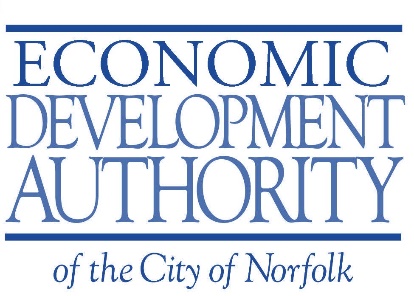 Meeting AgendaFebruary 7, 2024 - 12:00 PM – Public MeetingMeeting Location: Dominion Tower Building - 999 Waterside Drive, Suite 400- Norfolk, Virginia 23510Regular MeetingReview and approval of minutes for the Meeting on January 10, 2024  Directors Report Development Updates – Sean WashingtonDepartment Metrics Financial Updates – Mike ParisProcess/Policy Updates New Business / UpdatesAudit Approval – Sean WashingtonLoan Modification – Nihal Vasty 